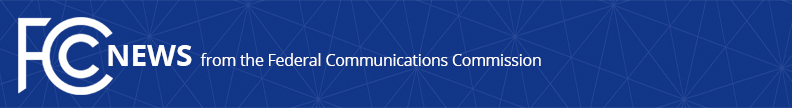 Media Contact:Mark Wigfield, (202) 418-0253mark.wigfield@fcc.govFor Immediate ReleaseSTATEMENT OF FCC CHAIRMAN AJIT PAI
ON PRESIDENT TRUMP SIGNING INTO LAW THE CONGRESSIONAL RESOLUTION OF DISAPPROVALWASHINGTON, April 3, 2017—Federal Communications Commission Chairman Ajit Pai issued the following statement regarding President Trump signing a congressional resolution of disapproval of the FCC’s broadband privacy regulations:“President Trump and Congress have appropriately invalidated one part of the Obama-era plan for regulating the Internet.  Those flawed privacy rules, which never went into effect, were designed to benefit one group of favored companies, not online consumers.  “American consumers’ privacy deserves to be protected regardless of who handles their personal information.  In order to deliver that consistent and comprehensive protection, the Federal Communications Commission will be working with the Federal Trade Commission to restore the FTC’s authority to police Internet service providers’ privacy practices.  We need to put America’s most experienced and expert privacy cop back on the beat.  And we need to end the uncertainty and confusion that was created in 2015 when the FCC intruded in this space.”###Office of Chairman Ajit Pai: (202) 418-2000Twitter: @AjitPaiFCCwww.fcc.gov/leadership/ajit-paiThis is an unofficial announcement of Commission action.  Release of the full text of a Commission order constitutes official action.  See MCI v. FCC, 515 F.2d 385 (D.C. Cir. 1974).